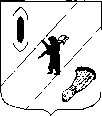 АДМИНИСТРАЦИЯ  ГАВРИЛОВ-ЯМСКОГОМУНИЦИПАЛЬНОГО  РАЙОНАПОСТАНОВЛЕНИЕ20.06.2022   № 460О внесении изменений в постановление Администрации Гаврилов-Ямского муниципального района от 10.08.2020 №610Рассмотрев обращение Управления жилищно-коммунального хозяйства, капитального строительства и природопользования Администрации Гаврилов-Ямского муниципального района, руководствуясь частью 10 статьи 5 и частью 10 статьи 6 Федерального закона от 08.11.2007 № 257-ФЗ «Об автомобильных дорогах и о дорожной деятельности в Российской Федерации и о внесении изменений в отдельные законодательные акты Российской Федерации», статьями 26, 31 и 41  Устава Гаврилов-Ямского муниципального района Ярославской области,АДМИНИСТРАЦИЯ МУНИЦИПАЛЬНОГО РАЙОНА ПОСТАНОВЛЯЕТ:1. Внести изменения в перечень автомобильных дорог общего пользования местного значения Гаврилов-Ямского муниципального района, утверждённый постановлением Администрации Гаврилов-Ямского муниципального района от 10.08.2020 № 610 «Об утверждении  перечня автомобильных дорог общего пользования местного значения Гаврилов-Ямского муниципального района» следующие изменения:1.1. Дополнить Перечень автомобильных дорог, расположенных в границах Великосельского сельского поселения строкой 1.40 следующего содержания:1.2. Количество и протяжённость автомобильных дорог общего пользования местного значения Гаврилов-Ямского муниципального района изложить в следующей редакции:2.  Управлению по архитектуре, градостроительству, имущественным и земельным отношениям Администрации Гаврилов-Ямского муниципального района (начальник Василевская В.В.) внести изменения в реестр имущества казны Гаврилов-Ямского муниципального района в соответствии с пунктом 1 постановления.3. Управлению жилищно-коммунального хозяйства, капитального строительства и природопользования Администрации Гаврилов-Ямского муниципального района (начальник Соломатин И.В.) внести изменения в форму официального федерального статистического наблюдения N 3-ДГ (МО) «Сведения об автомобильных дорогах общего пользования местного значения и искусственных сооружениях на них» в соответствии с пунктом 1 постановления.4.  Контроль за исполнением постановления возложить на заместителя Главы Администрации Гаврилов-Ямского муниципального района Таганова В.Н.5.   Постановление опубликовать в районной массовой газете «Гаврилов-Ямский вестник» и разместить на официальном сайте Администрации Гаврилов-Ямского муниципального района.6. Постановление вступает в силу с момента официального опубликования.Исполняющий обязанностиГлавы Гаврилов-Ямскогомуниципального района                                                                         А.А.Забаев1.40«ДНП Прилесье – д. Вострицево»0,3578-212 ОП МР 1-043   Итого:Итого:Итого:Количество дорог, ед.Количество дорог, ед.Протяжённость, км-  в границах Великосельского сельского поселения4051,297-в границах Заячье-Холмского сельского поселения3264,746-в границах Митинского сельского поселения3343,969 -в границах Шопшинского сельского поселения3845,861В целом по Гаврилов-Ямскому району:143205,873